A N-propionylsulfonamide prodrug of K-5a2 provided improved aqueous solubility and hERG inhibitionXiaofang Zuo †, Zhipeng Huo †, Dongwei Kang †, Tong Zhao †, Erik De Clercq ‡, Christophe Pannecouque ‡, Chin Ho Chen &, Kuo-Hsiung Lee §, #, Xinyong Liu †, * and Peng Zhan †, *† Department of Medicinal Chemistry, Key Laboratory of Chemical Biology (Ministry of Education), School of Pharmaceutical Sciences, Shandong University, 44 West Culture Road, 250012 Ji’nan, Shandong, PR China.$The Second Hospital, Shandong University, No. 247 Beiyuan Avenue, Jinan 250033, China.&Surgical Oncology Research Facility, Duke University Medical Center, Box 2926, Durham, North Carolina 27710, United States.§ Natural Products Research Laboratories, Eshelman School of Pharmacy, University of North Carolina, Chapel Hill, North Carolina 27599, United States.#Chinese Medicine Research and Development Center, China Medical University and Hospital, Taichung 40402, Taiwan.‡Rega Institute for Medical Research, Laboratory of Virology and Chemotherapy, K.U. Leuven, Herestraat 49 Postbus 1043 (09.A097), B-3000 Leuven, Belgium.Graphical AbstractHM-1, a N-propionylsulfonamide prodrug of K-5a2, exhibited high potency against HIV-1NL4-3 strain (EC50 = 7.99 nM) in TZM-bl cells, HIV-1IIIB strain (EC50 = 2.9 nM) and HIV-1Y181C strain (EC50 = 5.5 nM) in MT-4 cells. Besides, HM-1 showed a >70-fold improvement in aqueous solubility and 50 times lower hERG inhibition (IC50 = 6.39 μM) than K-5a2 (IC50 = 0.13 μM). HM-1 appeared to be free of most of the drawbacks associated with K-5a2 and has been selected for further development as an oral anti-HIV-infection agent.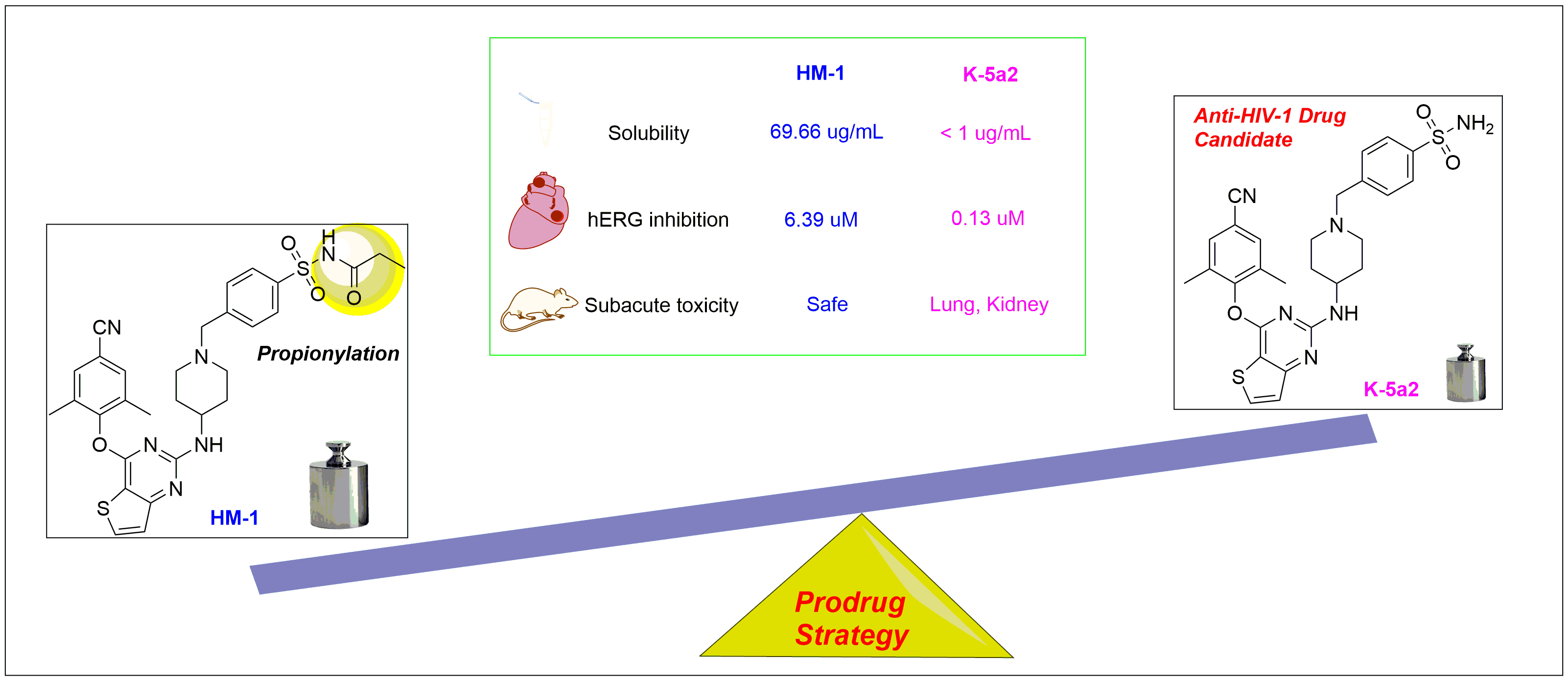 